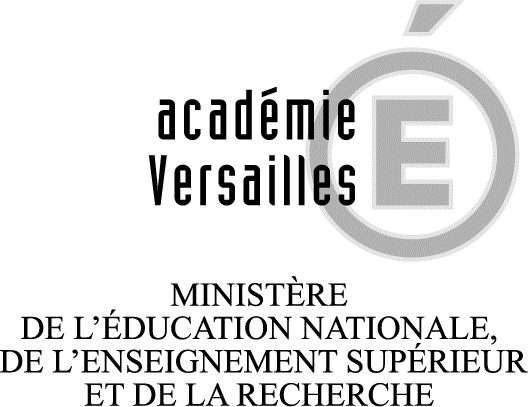 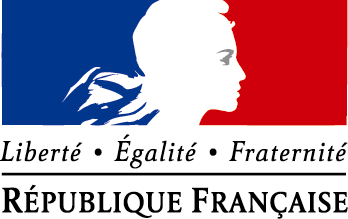 ENSEIGNEMENTS B.I.A.Janvier 2022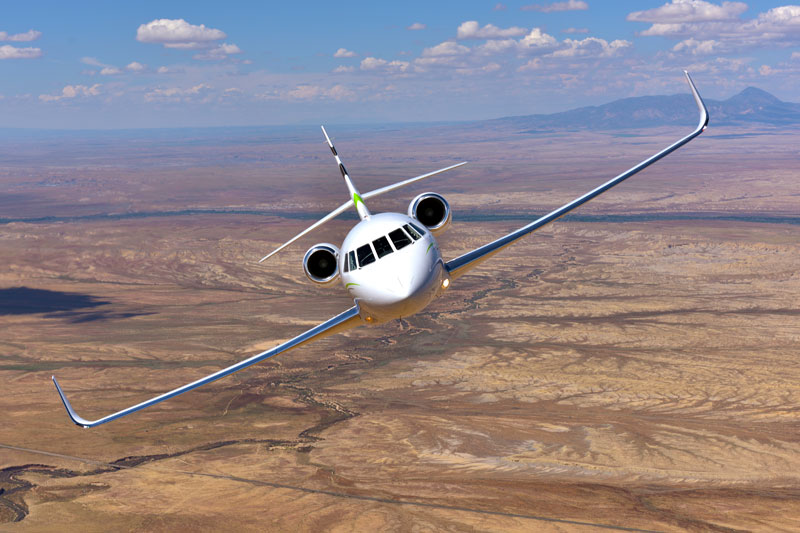 POUR LES ELEVES VENANT LE SAMEDI :Samedi 8 Janvier: 8h30-10h30  Elèves de Terminale - Cours de Météorologie n°1 avec Mathieu FOURNIER (ancien élève de l'établissement Promotion 2017. ). Salle 52410h30-12h30: Elèves de Première - Cours de Météorologie n°1 avec Mathieu FOURNIER Salle 524..Samedi 15 janvier8h30-10h30: Elèves de Première - Cours de Météorologie n°2 avec Mathieu FOURNIER - Salle 52410h30-12h30: Elèves de Terminale - Cours de Météorologie n°2 avec Mathieu FOURNIER Salle 524.10h30-12h30: Elèves de Seconde - Cours de Météorologie n°1 avec Madame HEBRARD Salle 512.Samedi 22 janvier10h30-12h30: Elèves de Seconde - Cours de Météorologie n°2 avec Madame HEBRARD Salle 512POUR LES ELEVES VENANT LE MERCREDI.1er cours de météorologie / Tous niveaux confondus: Mercredi 12 janvier à 16h en salle 301 sous la responsabilité de Madame HEBRARD.2nd cours de météorologie/ Tous niveaux confondus: Mercredi 19 janvier à 16h en salle 301 sous la responsabilité de Madame HEBRARD.Le ZOOM de Vincent LAMBERT en complément des cours d'histoire de l'aviation aura lieu le samedi 22 janvier (horaire et lien à venir).